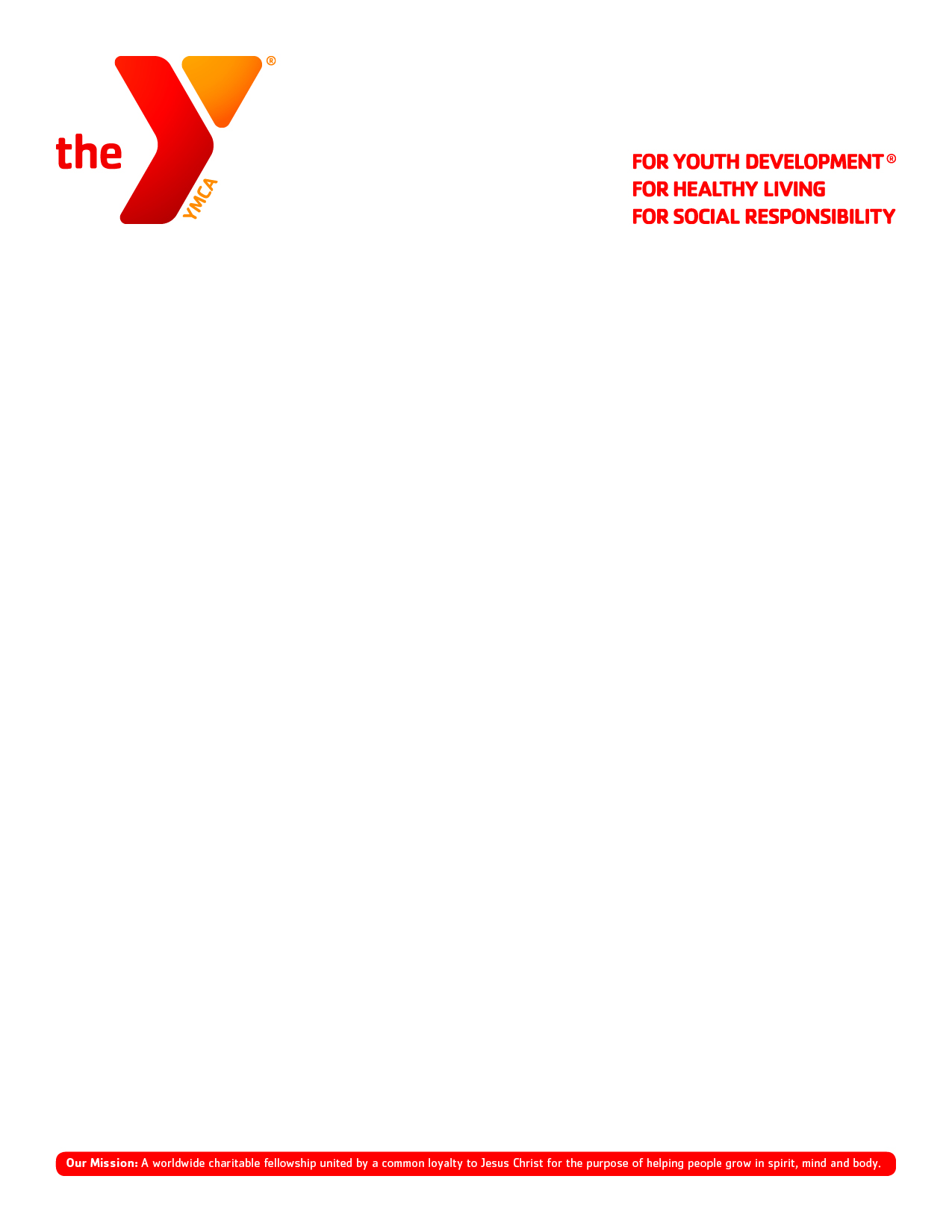 2023 Community Campaign Best PracticesPlanning and TargetsFebruary: Community Campaign details discussed at Leadership Staff Meeting and Executive Director of Annual Giving March 3: Community Campaign Toolkit Items in-handMarch 8: Community Campaign Campaigner Training I (link coming soon!)March 15: Community Campaign Campaigner Training II (link coming soon!)March 25: 50% of Community Campaign AchievedApril 1: 75% of Community CampaignApril 7: 100% of Community Campaign and AGCCommunity Campaign Toolkit Items Lobby ThermometerCommunity Campaign Campaigner FormsCase for Support DocumentsCause Cards (Learn, Grow and Thrive)Program Info Docs (ABC, Full Circle, Spirit Mind Ministry, CCE)“I Donated” StickersMembers Helping Members T-ShirtsRecognition CardsGroup Exercise Instructor ScriptsPersonal Trainer Email ScriptYPLAY/SAS Coloring PagesScheduleMarch 20 – 26: Strengthening Our Core CampaignCommunity RenewalsWellness/Group Fitness/Personal TrainingMembershipMarch 27 – April 2: Growing with Our Families CampaignYPLAYYACTeensSASSeniors/AOAApril 3 – 7: Sharing Our Impact CampaignCommunity RenewalsProgram Participants (Youth Sports, Day Camp, Swim Lessons, Full Circle)New Donor ProspectsStrategy February Setup Community Campaign Training with Executive Director of Annual Giving at leadership staff meeting. Recruit campaigners and schedule one of the two campaigner trainings MarchCampaigners attend one of the two campaigner trainingsAssign campaigners to renewal donors and/or new prospectsEngage full and part time staff with information regarding the campaign timeline and any resources they need to be successful (i.e. – wellness instructor scripts for group exercise classes)Develop strategy for each week of Community CampaignAprilFollow up with all previous donors and/or prospects and finish strong! ResourcesCommunity Campaign Campaigner Forms: Coming Soon!Program Participants Email: This will be sent through Emma in late March to any non-donor program participants and will be coming from each Executive DirectorAGC Resources Website: https://www.ymcamidtn.org/annual-giving-campaign Center Specific Impact Pages: https://www.ymcamidtn.org/bellevue-impacthttps://www.ymcamidtn.org/brentwood-impacthttps://www.ymcamidtn.org/christ-church-impacthttps://www.ymcamidtn.org/clarksville-impacthttps://www.ymcamidtn.org/donelson-hermitage-impacthttps://www.ymcamidtn.org/downtown-impacthttps://www.ymcamidtn.org/franklin-impacthttps://www.ymcamidtn.org/green-hills-impacthttps://www.ymcamidtn.org/margaret-maddox-impacthttps://www.ymcamidtn.org/northwest-impacthttps://www.ymcamidtn.org/north-rutherford-impacthttps://www.ymcamidtn.org/robertson-county-impacthttps://www.ymcamidtn.org/sumner-county-impact